Lesson 12: What is Surface Area?Let’s cover the surfaces of some three-dimensional objects.12.1: Covering the Cabinet (Part 1)Your teacher will show you a video about a cabinet or some pictures of it.Estimate an answer to the question: How many sticky notes would it take to cover the cabinet, excluding the bottom?12.2: Covering the Cabinet (Part 2)Earlier, you learned about a cabinet being covered with sticky notes.How could you find the actual number of sticky notes it will take to cover the cabinet, excluding the bottom? What information would you need to know?Use the information you have to find the number of sticky notes to cover the cabinet. Show your reasoning.Are you ready for more?How many sticky notes are needed to cover the outside of 2 cabinets pushed together (including the bottom)? What about 3 cabinets? 20 cabinets?12.3: Building with Snap CubesHere is a sketch of a rectangular prism built from 12 cubes: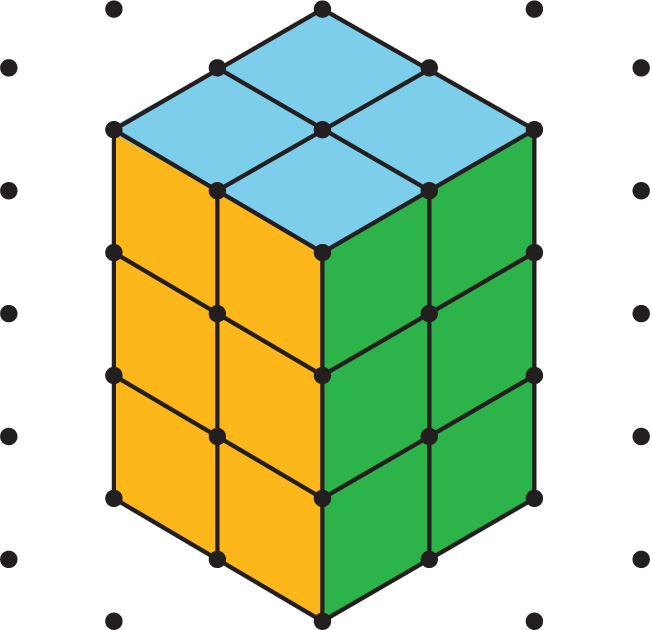 It has six faces, but you can only see three of them in the sketch. It has a surface area of 32 square units.Your teacher will give you 12 snap cubes. Use all of your snap cubes to build a different rectangular prism (with different edge lengths than the prism shown here).How many faces does your figure have?What is the surface area of your figure in square units?Draw your figure on isometric dot paper. Color each face a different color.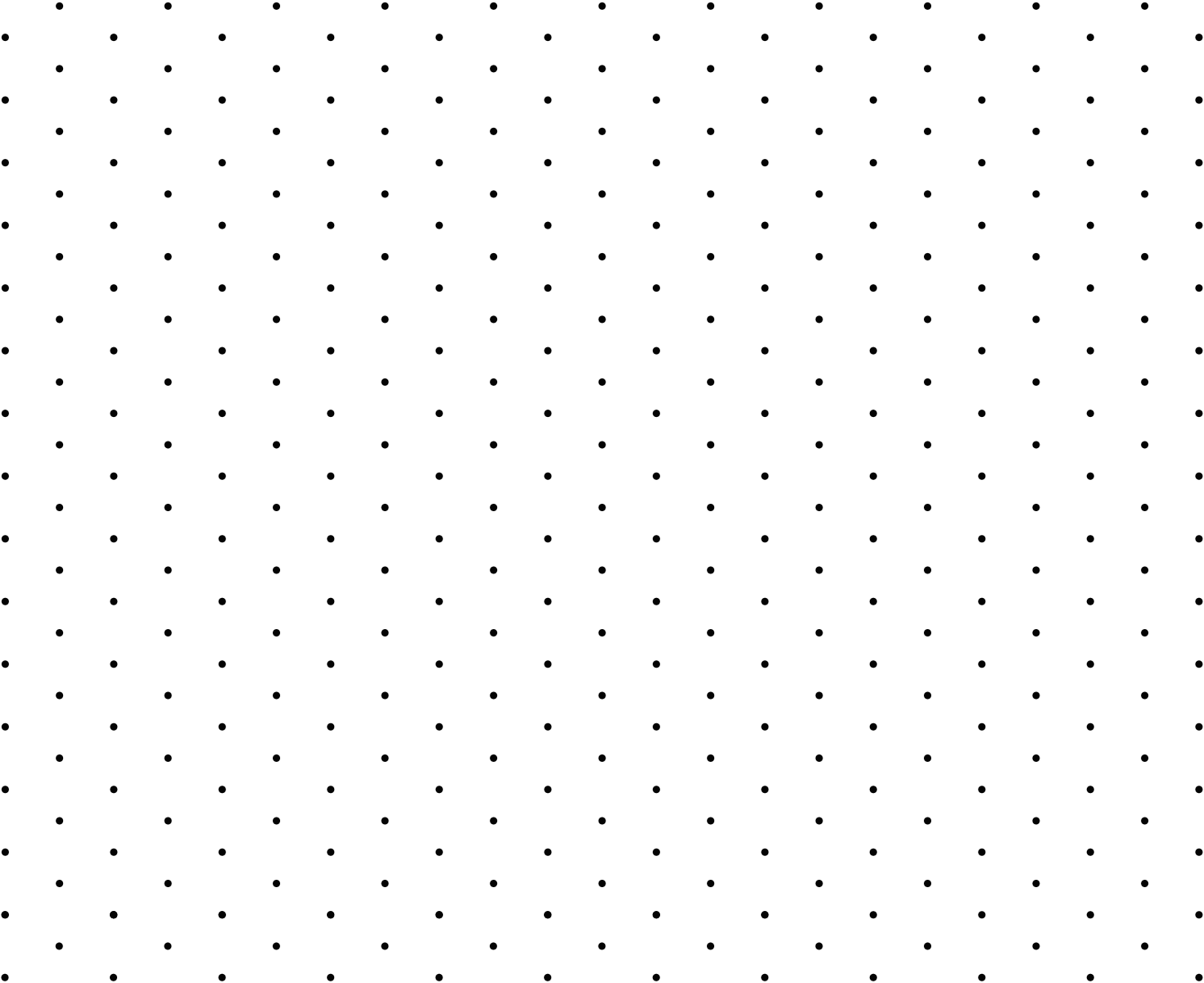 Lesson 12 SummaryThe surface area of a figure (in square units) is the number of unit squares it takes to cover the entire surface without gaps or overlaps.If a three-dimensional figure has flat sides, the sides are called faces.The surface area is the total of the areas of the faces.For example, a rectangular prism has six faces. The surface area of the prism is the total of the areas of the six rectangular faces.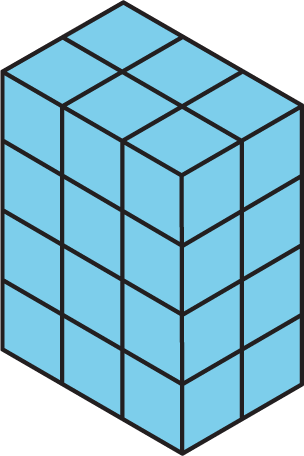 So the surface area of a rectangular prism that has edge-lengths 2 cm, 3 cm, and 4 cm has a surface area of  or 52 square centimeters.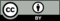 © CC BY Open Up Resources. Adaptations CC BY IM.